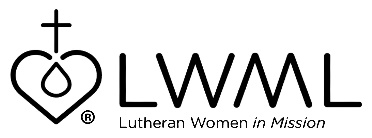 Lutheran Women’s Missionary League Grant #8 — Lights for Christ ScholarshipsDivine Savior Lutheran Church, Zacapa, Guatemala — $95,000Lutheran Women’s Missionary League (LWML) Grant #8 for the 2019-2021 biennium is Lights for Christ scholarships in Guatemala. This mission grant will provide funding to expand the Lights for Christ Program, enabling children to continue their Christian education in grades seven through twelve and rise above the poverty of their families. For more information, go to www.lwml.org/2019-2021-mission-grant-8.The Lights for Christ Program in Zacapa, Guatemala, provides spiritual, physical, and educational support for children and their families who are economically dependent on the municipal landfill. With your mites, this program will continue to expand and share Christ’s blessings. For more information, go to www.lwml.org/2019-2021-mission-grant-8.